ВНИМАНИЕ! Раз вы скачали бесплатно этот документ с сайта ПравПотребитель.РУ, то получите заодно и бесплатную юридическую консультацию!  Всего 3 минуты вашего времени:Достаточно набрать в браузере http://PravPotrebitel.ru/, задать свой вопрос в окошке на главной странице и наш специалист сам перезвонит вам и предложит законное решение проблемы!Странно... А почему бесплатно? Все просто:Чем качественней и чаще мы отвечаем на вопросы, тем больше у нас рекламодателей. Грубо говоря, наши рекламодатели платят нам за то, что мы помогаем вам! Пробуйте и рассказывайте другим!
*** P.S. Перед печатью документа данный текст можно удалить..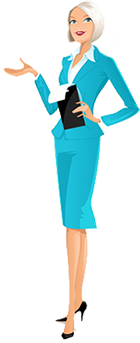 Субъект РФЭлектронная очередьПримечаниеАлтайский крайhttp://www.barnaul-obr.ru/ochered_v_dou…Действует по всей территории Алтайского края.
Возможно указание льгот (имеется перечень с возможностью выбора варианта ответа).
Возможна проверка очередности в детские сады.Амурская областьhttp://ec.amurobr.ru/Действует по всей территории Амурской области.
Возможно указание льгот (имеется перечень с возможностью выбора варианта ответа).
Возможно указание группы здоровья (с выбором группы инвалидности и типом заболевания).
Возможна проверка очередности в детские сады.Архангельская областьhttp://www.arhcity.ru/?page…Действует по всей территории Архангельской области.
Представлены нормативные документы по предоставлению льгот, есть возможность указания льгот в графе «Сведения о родителе», однако, перечень льгот отсутствует.Белгородская областьhttp://mou.bsu.edu.ru/login…Действует по всей территории Белгородской области.
Для ознакомления с услугой и подачи заявления необходима регистрация.Волгоградская областьhttp://smev.volganet.ru/private…Действует по всей территории Волгоградской области.
Возможно указание льгот (имеется перечень с возможностью выбора варианта ответа).
Возможно указание группы здоровья (с выбором группы инвалидности и типом заболевания).
Возможна проверка очередности в детские сады.Воронежская областьhttp://dou.36edu.ru:8080

Действует по всей территории Воронежской области.
Для ознакомления с услугой и подачи заявления необходима регистрация.г. Москваhttp://ec.mosedu.ru/Действует по всей территории г. Москва.
Для ознакомления с услугой и подачи заявления необходима регистрация.Еврейская АОhttp://www.pgu.eao.ru/web…Действует по территории г. Биробиджан.
Для ознакомления с услугой и подачи заявления необходима регистрация.Ивановская областьhttp://pgu.ivanovoobl.ruДействует по всей территории Ивановской области.
Для подачи электронного заявления необходима регистрация.Калининградская область1. Город Калининград —http://www.eduklgd.ru/queue/
2. Гурьевский МР —http://gurievsk.gov39.ru/reg…1. Действует по территории г. Калининград.
Возможна проверка очередности в детские сады.
Для ознакомления с услугой и подачи заявления необходима регистрация.
2. Нет возможности записи в детские сады.Калужская областьhttp://gosuslugi.admoblkaluga.ru/web/guest…Нет возможности электронной записи.
Предоставлена информация для подачи личного заявления.Камчатский крайhttp://edu.pkgo.ru/service_childrenДействует по территории г. Петропавловск-Камчатск.
Возможно указание льгот (имеется перечень с возможностью выбора варианта ответа).
Возможно указание группы здоровья (с выбором группы инвалидности и типом заболевания).
Возможна проверка очередности в детские сады.Карачаево-Черкесская Республикаhttp://cherkessk09.ru/e_d_s.htmlТолько по территории г. Черкесск.
Есть вкладка, позволяющая записаться в детский сад по льготе и/или по состоянию здоровья.
Для ознакомления с услугой и подачи заявления необходима регистрация, существует подробная инструкция по пользованию услугой на сайте.Краснодарский крайhttp://pgu.krasnodar.ru/web/guest…Представлена информация о подаче личного заявления.
Электронной заявки в очередь нет.Красноярский крайHttp://krskstate.ru/krao…Возможно ознакомление с информацией о наличии свободных мест в детских садах и текущее состояние очереди.
Данные можно получить при наличии уникального идентификатора заявления (можно получить в управлении образования любого района Красноярского края).Ленинградская областьhttp://www.47detsad.ru/Действует по всей территории Ленинградской области.
Возможно получение информации о любом детском саде районов Ленинградской области.
Для ознакомления с услугой и подачи заявления необходима регистрация.Липецкая областьhttp://lipetskcity.ru/lipetsk…Действует по всей территории Липецкой области.
Возможно указание льгот (имеется перечень с возможностью выбора варианта ответа).
Возможно указание группы здоровья (с выбором группы инвалидности и типом заболевания).
Возможна проверка очередности в детские сады.Мурманская область1. г. Мурманск —http://www.edu.murmansk.ru/kdou/
2. г. Апатиты — http://edu-apatity.ru/?page…
3. г. Заозерск —http://edu.zaozersk.bplaced…1. Для ознакомления с услугой и подачи заявления необходима регистрация.
2. Возможна подача заявления на занесение в электронный реестр (заявление заполняется в рукописной форме).Новосибирская областьhttp://www.moi-sadiki.ru/Возможен просмотр очередности заявителя.
Электронной заявки в очередь нет.Омская областьhttp://www.admomsk.ru/web…Действует по всей территории Омской области.
Возможно указание льгот (имеется перечень с возможностью выбора варианта ответа).
Возможно указание группы здоровья (с выбором группы инвалидности и типом заболевания).Пермский крайВ городе Перми действует информационный ресурс «Единый портал пермского образования» http://permedu.ru/, в котором существует подраздел: «Дошкольный портал города Перми»http://permsad.permedu.ru/. Ежемесячные результаты по очереди детей в ДОУ специалист Министерства образования и науки ПК «снимает» с порталаhttp://pult.eduhostperm.ru/Для ознакомления с услугой необходима регистрация.Республика Башкортостанhttp://obrazovaniestr.ru/site…Действует по всей территории Республики Башкортостан.
Возможно указание льгот (имеется перечень с возможностью выбора варианта ответа).
Возможно указание группы здоровья (с выбором группы инвалидности и типом заболевания).
Возможна проверка очередности в детские сады.Республика Бурятия1. г. Улан-Удэ — http://www.ulan-ude-eg.ru/today…
2. Кабанский район —http://kabansk.1dou.ru/index…1. Действует по территории г. Улан-Удэ.
Возможна проверка очередности заявителя. Электронной заявки в очередь нет.
2. Действует по территории Кабанского района.
Для ознакомления с услугой необходима регистрация.Республика Карелияhttps://mdou.petrozavodsk-mo.ruДействует по территории г. Петрозаводск.
Возможна проверка очередности в детские сады.Республика Татарстанwww.uslugi.tatar.ruДействует по всей территории Республики Татарстан.
Для ознакомления с услугой и подачи заявления необходима регистрация.Самарская областьhttp://nschool.tgl.net.ru:91/NewMove…Действует по всей территории Самарской области.
Есть информация по предоставлению льгот.
Возможна проверка очередности в детские сады.Саратовская областьhttp://minobr.saratov.gov.ru/gosuslugi…Действует по всей территории Саратовской области.
Возможно указание льгот (имеется перечень с возможностью выбора варианта ответа).
Возможно указание группы здоровья (с выбором группы инвалидности и типом заболевания).
Возможна проверка очередности в детские сады.Сахалинская областьhttp://detsad.admsakhalin.ru/Действует по всей территории Сахалинской области.
Есть информация по предоставлению льгот.
Возможна проверка очередности в детские сады.Свердловская областьwww.eduekb.ruДействует по территории г. Екатеринбург.
Для подачи заявления необходима регистрация.
Возможна проверка очередности заявителя.Ставропольский крайhttp://www.26gosuslugi.ru/portal26…Действует на территории Ставропольского края.
Для подачи заявления необходима регистрация.
Возможна проверка очередности в детские сады.Тверская областьhttp://detsad.tver.ru/Действует по всей территории Тверской области.
Возможно указание льгот (имеется перечень с возможностью выбора варианта ответа).
Возможно указание группы здоровья (с выбором группы инвалидности и типом заболевания).
Возможна проверка очередности в детские сады.Томская областьhttp://www.admin.tomsk.ru/eu…Действует по территории г. Томска.
Возможен просмотр очередности заявителя.
Электронной заявки в очередь нет.Тюменская областьhttp://education.admtyumen.ru/auth…Для ознакомления с услугой и подачи заявления необходима регистрация.Удмуртская Республикаhttp://izh.udmurt-region.ru/Для ознакомления с услугой и подачи заявления необходима регистрация.Ульяновская область1. г. Ульяновск —http://uom.mv.ru/mdou/index…
2. г. Димитровград —http://upob.org/ochered-…1. Действует по территории г. Ульяновска.
Возможен просмотр очередности заявителя.
Электронной заявки в очередь нет.
2. Разработаны методические рекомендации. Электронной заявки в очередь нет.Хабаровский крайhttp://epgu.gosuslugi.ru/pgu/service…Действует по всей территории Хабаровского края.
Запись осуществляется посредством отправки соответствующего пакета документов по электронной почте.Ханты-Мансийский автономный округ1. г. Ханты-Мансийск —http://www.admhmansy.ru/detsad…
2. г. Нижневартовск — http://www.n-vartovsk.ru/recep…
3. г. Сургут — http://detsad.admsurgut.ru1. Действует по территории г. Ханты-Мансийск.
Для подачи заявления необходима регистрация.
2. Действует по территории г. Нижневартовск.
Возможна запись в электронный журнал очередности детей.
3. Действует по территории г. Сургут.
Возможна проверка очереди заявителя по индивидуальному коду ребенка.Чукотский АОhttp://www.anadyrobr.ruДействует по территории г. Анадырь.
Для ознакомления с услугой и подачи заявления необходима регистрация.